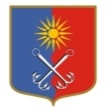 КИРОВСКИЙ МУНИЦИПАЛЬНЫЙ РАЙОНЛЕНИНГРАДСКОЙ ОБЛАСТИАДМИНИСТРАЦИЯОТРАДНЕНСКОГО ГОРОДСКОГО ПОСЕЛЕНИЯП О С Т А Н О В Л Е Н И Еот  «29» ноября 2021 года № 732Об утверждении муниципальной  программы «Развитие муниципальной службы в Отрадненском городском поселении Кировского муниципального района Ленинградской области на 2022-2024 годы»В целях развития муниципальной службы в Отрадненском городском поселении Кировского муниципального района Ленинградской области, повышения эффективности деятельности органов местного самоуправления и результативности профессиональной служебной деятельности муниципальных служащих, а также в соответствии со статьей 35 Федерального закона от 02.03.2007 № 25-ФЗ «О муниципальной службе в Российской Федерации», постановлением администрации МО «Город Отрадное» от 30 декабря 2013 года № 571 «Об утверждении Порядка  принятия решений о разработке муниципальных программ Отрадненского городского поселения Кировского муниципального района Ленинградской области, их формирования и реализации и Порядка проведения оценки эффективности реализации муниципальных программ Отрадненского городского поселения Кировского муниципального района Ленинградской области» администрация МО «Город Отрадное» постановляет:Утвердить Программу «Развитие муниципальной службы  в Отрадненском городском поселении Кировского муниципального района Ленинградской области на 2022 – 2024 годы» согласно приложению. Признать утратившим силу постановление администрации МО «Город Отрадное» от 27.11.2020 №620 «Об утверждении муниципальной программы «Развитие муниципальной службы в Отрадненском городском поселении Кировского муниципального района Ленинградской  области на 2021-2023 годы» (с изменениями).Настоящее постановление вступает в силу  с 01.01.2022 года.Настоящее постановление подлежит размещению в сети Интернет на официальном сайте МО «Город Отрадное» www.otradnoe-na-nеve.ru и в государственной автоматизированной информационной системе «Управление» (gasu.gov.ru).Контроль за исполнением постановления оставляю за собой.Разослано: 2-дело, УПиКО, ФЭУ, СМИ, www.otradnoe-na-neve.ruПриложение к постановлению администрации МО «Город Отрадное» от «29» ноября 2021 года №732Муниципальная программа «Развитие муниципальной службы в Отрадненском городском поселении Кировского муниципального района Ленинградской области»Паспорт муниципальной программы  Кировского муниципального района Ленинградской области«Развитие муниципальной службы в Отрадненском городском поселении Кировского муниципального района Ленинградской области»Анализ ситуации. Обоснование целей и задач.Программа разработана в соответствии со статьей 35 Федерального закона от 02.03.2007 №25-ФЗ «О муниципальной службе в Российской Федерации», согласно которой развитие муниципальной службы обеспечивается программами развития муниципальной службы. Подготовка кадров для органов местного самоуправления является одним из инструментов повышения эффективности муниципального управления. Отсутствие необходимых знаний и профессиональных навыков муниципальных служащих приводит к низкому качеству управленческих решений и, как следствие, к потере авторитета органов местного самоуправления.В целях повышения результативности деятельности муниципальных служащих необходимо решать вопросы повышения квалификации и профессиональной переподготовки кадров для местного самоуправления.Реализация программы должна способствовать формированию у муниципальных служащих необходимых профессиональных знаний, умений и навыков, позволяющих эффективно выполнять должностные обязанности в администрации Отрадненского городского поселения Кировского муниципального района Ленинградской области (далее – МО «Город Отрадное»).Современные требования к муниципальным служащим, предъявляемые государством в рамках реализуемой административной реформы, а также обществом значительно возросли.В связи с эти необходимо сформировать высокопрофессиональный состав муниципальных служащих, способный качественно осуществлять поставленные перед ним профессиональные задачи.В целях организации системной работы в администрации МО «Город Отрадное» ведется работа в соответствии с положениями об аттестации и присвоении классных чинов муниципальным служащим, разработаны и приняты к руководству квалификационные требования к должностям муниципальной службы, порядок ведения единого Реестра муниципальных служащих.Остаются нерешенными вопросы организационного системного повышения квалификации муниципальных служащих, формирования и использования кадровых резервов, стимулирования муниципальных служащих к исполнению должностных обязанностей на высоком профессиональном уровне.Опыт работы и проведенный анализ организации работы с кадровым составом муниципальных служащих в администрации муниципального образования в 2007-2021 годы выявил необходимость организации системной работы по реализации законодательства о муниципальной службе и выхода на новый уровень развития системы муниципальной службы. Решение указанных проблем и обеспечение должностного качества кадрового состава будут является приоритетным направлением деятельности на весь период действия настоящей Программы. Реализация настоящей Программы позволит сформировать единое управление муниципальной службой, внедрить современные кадровые, образовательные и управленческие технологии.Целью программы является развитие и совершенствование  муниципальной службы в МО «Город Отрадное».Программные мероприятия направлены на решение следующих задач:- совершенствование нормативной правовой базы по вопросам прохождения муниципальной службы;-целенаправленное профессиональное развитие муниципальных служащих в целях формирования высококвалифицированного кадрового состава;- развитие механизма предупреждения коррупции, выявления и разрешения конфликта интересов на муниципальной службе;- обеспечение равного доступа граждан к муниципальной службе;- повышение качества и доступности муниципальных услуг- повышение профессиональной заинтересованности муниципальных служащих в прохождении муниципальной службы.Реализацию программы осуществляет администрация в лице заместителя главы администрации по общим вопросам и ведущего специалиста отдела по организационным вопросам, ответственного за работу с кадрами. Исполнители мероприятий несут ответственность за качественное и своевременное их выполнение, целевое и рациональное использование финансовых средств, предусмотренных Программой, своевременное информирование о проведенной работе и ее результатах. Целевые индикаторы и показателиМероприятия программы «Развитие муниципальной службы в Отрадненском городском поселении Кировского муниципального района Ленинградской области, не требующие финансирования »Мероприятия , направленные на достижение целей проектов отсутствуют.Процессная часть.Комплекс процессных мероприятий «Создание условий для эффективной деятельности органов местного самоуправления» Планируемые результаты реализации муниципальной программы«Развитие муниципальной службы в Отрадненском городском поселении Кировского муниципального района Ленинградской области»Первый заместитель главы администрацииА.С. МорозовНаименование муниципальной 
программы «Развитие муниципальной службы в Отрадненском городском поселении Кировского муниципального района Ленинградской области»«Развитие муниципальной службы в Отрадненском городском поселении Кировского муниципального района Ленинградской области»«Развитие муниципальной службы в Отрадненском городском поселении Кировского муниципального района Ленинградской области»«Развитие муниципальной службы в Отрадненском городском поселении Кировского муниципального района Ленинградской области»Цели муниципальной программы Развитие и совершенствование муниципальной службыРазвитие и совершенствование муниципальной службыРазвитие и совершенствование муниципальной службыРазвитие и совершенствование муниципальной службыЗадачи муниципальной программы - совершенствование нормативной правовой базы по вопросам развития муниципальной службы в рамках законодательства о муниципальной службе;- Формирование эффективных механизмов подбора кадров для муниципальной службы - Создание условий для профессионального развития и подготовки кадров- Совершенствование технологии объективной оценки служебной деятельности муниципальных служащих- Осуществление контроля за соблюдением муниципальными служащими установленных ограничений и запретов, связанных с прохождением муниципальной службы- совершенствование нормативной правовой базы по вопросам развития муниципальной службы в рамках законодательства о муниципальной службе;- Формирование эффективных механизмов подбора кадров для муниципальной службы - Создание условий для профессионального развития и подготовки кадров- Совершенствование технологии объективной оценки служебной деятельности муниципальных служащих- Осуществление контроля за соблюдением муниципальными служащими установленных ограничений и запретов, связанных с прохождением муниципальной службы- совершенствование нормативной правовой базы по вопросам развития муниципальной службы в рамках законодательства о муниципальной службе;- Формирование эффективных механизмов подбора кадров для муниципальной службы - Создание условий для профессионального развития и подготовки кадров- Совершенствование технологии объективной оценки служебной деятельности муниципальных служащих- Осуществление контроля за соблюдением муниципальными служащими установленных ограничений и запретов, связанных с прохождением муниципальной службы- совершенствование нормативной правовой базы по вопросам развития муниципальной службы в рамках законодательства о муниципальной службе;- Формирование эффективных механизмов подбора кадров для муниципальной службы - Создание условий для профессионального развития и подготовки кадров- Совершенствование технологии объективной оценки служебной деятельности муниципальных служащих- Осуществление контроля за соблюдением муниципальными служащими установленных ограничений и запретов, связанных с прохождением муниципальной службыИсполнитель муниципальной программыадминистрация Отрадненского городского поселения Кировского муниципального района Ленинградской областиадминистрация Отрадненского городского поселения Кировского муниципального района Ленинградской областиадминистрация Отрадненского городского поселения Кировского муниципального района Ленинградской областиадминистрация Отрадненского городского поселения Кировского муниципального района Ленинградской областиСроки реализации муниципальной программы 2022-2024 годы2022-2024 годы2022-2024 годы2022-2024 годыПеречень подпрограмм Источники финансирования муниципальной программы, в том числе по годам: Расходы (тыс. рублей) Расходы (тыс. рублей) Расходы (тыс. рублей) Расходы (тыс. рублей) Источники финансирования муниципальной программы, в том числе по годам: Всего202220232024Средства бюджета поселения1494,00498,00498,00498,00Средства областного бюджета00Планируемые результаты реализации муниципальной программыСоздание совершенной нормативной правовой базы по вопросам муниципальной службы.Создание условий для профессионального развития и подготовки кадров муниципальной службыСоздание совершенной нормативной правовой базы по вопросам муниципальной службы.Создание условий для профессионального развития и подготовки кадров муниципальной службыСоздание совершенной нормативной правовой базы по вопросам муниципальной службы.Создание условий для профессионального развития и подготовки кадров муниципальной службыСоздание совершенной нормативной правовой базы по вопросам муниципальной службы.Создание условий для профессионального развития и подготовки кадров муниципальной службы№ п/пНаименование целевого показателяЕдиница измеренияПоказателиПоказателиПоказатели№ п/пНаименование целевого показателяЕдиница измерения2022 год2023 год2024 год1234561.Число муниципальных служащих, прошедших обучение, профессиональную переподготовку, повышение квалификации и стажировкучеловек1010102.Совершенствование нормативной правовой базы по вопросам  развития муниципальной службы в рамках законодательства о муниципальной службе% соответствия нормативных актов к действующему законодательству100100100N   
п/п Мероприятия по
реализации  программы (подпрограммы)Источники финансированияСрок исполнения мероприятияОбъем финансирования мероприятия   
в текущем финансовом году (тыс.руб.) *Всего(тыс.руб.)Ответственный за выполнение мероприятия  программы Планируемые результаты выполнения мероприятий программы 12345610111.  Совершенствование нормативной правовой базы по вопросам развития муниципальной службы в рамках законодательства о муниципальной службеСредства бюджета поселения202200Ведущий специалист Управления по правовому и кадровому обеспечению, ответственный за работу с кадрами1.  Совершенствование нормативной правовой базы по вопросам развития муниципальной службы в рамках законодательства о муниципальной службеСредства бюджета поселения202300Ведущий специалист Управления по правовому и кадровому обеспечению, ответственный за работу с кадрами1.  Совершенствование нормативной правовой базы по вопросам развития муниципальной службы в рамках законодательства о муниципальной службеСредства бюджета поселения202400Ведущий специалист Управления по правовому и кадровому обеспечению, ответственный за работу с кадрами1.1.Разработка и принятие нормативных правовых актов по вопросам муниципальной службыСредства бюджета поселения202200Ведущий специалист Управления по правовому и кадровому обеспечению, ответственный за работу с кадрами1.1.Разработка и принятие нормативных правовых актов по вопросам муниципальной службыСредства бюджета поселения202300Ведущий специалист Управления по правовому и кадровому обеспечению, ответственный за работу с кадрами1.1.Разработка и принятие нормативных правовых актов по вопросам муниципальной службыСредства бюджета поселения202400Ведущий специалист Управления по правовому и кадровому обеспечению, ответственный за работу с кадрами2Формирование эффективных механизмов подбора кадров для муниципальной службыСредства бюджета поселения202200Ведущий специалист Управления по правовому и кадровому обеспечению, ответственный за работу с кадрами2Формирование эффективных механизмов подбора кадров для муниципальной службыСредства бюджета поселения202300Ведущий специалист Управления по правовому и кадровому обеспечению, ответственный за работу с кадрами2Формирование эффективных механизмов подбора кадров для муниципальной службыСредства бюджета поселения202400Ведущий специалист Управления по правовому и кадровому обеспечению, ответственный за работу с кадрами2.1.Формирование и ведение муниципального резерва управленческих кадров муниципального образования. Средства бюджета поселения202200Ведущий специалист Управления по правовому и кадровому обеспечению, ответственный за работу с кадрами2.1.Формирование и ведение муниципального резерва управленческих кадров муниципального образования. Средства бюджета поселения202300Ведущий специалист Управления по правовому и кадровому обеспечению, ответственный за работу с кадрами2.1.Формирование и ведение муниципального резерва управленческих кадров муниципального образования. Средства бюджета поселения202400Ведущий специалист Управления по правовому и кадровому обеспечению, ответственный за работу с кадрами2.3.Осуществление контроля, анализа и координации работы по эффективному использованию муниципального резерва управленческих кадровСредства бюджета поселения202200Ведущий специалист Управления по правовому и кадровому обеспечению, ответственный за работу с кадрами2.3.Осуществление контроля, анализа и координации работы по эффективному использованию муниципального резерва управленческих кадровСредства бюджета поселения202300Ведущий специалист Управления по правовому и кадровому обеспечению, ответственный за работу с кадрами2.3.Осуществление контроля, анализа и координации работы по эффективному использованию муниципального резерва управленческих кадровСредства бюджета поселения202400Ведущий специалист Управления по правовому и кадровому обеспечению, ответственный за работу с кадрами3Совершенствование технологии объективной оценки служебной деятельности муниципальных служащихСредства бюджета поселения202200Ведущий специалист Управления по правовому и кадровому обеспечению, ответственный за работу с кадрами, муниципальные служащие3Совершенствование технологии объективной оценки служебной деятельности муниципальных служащихСредства бюджета поселения202300Ведущий специалист Управления по правовому и кадровому обеспечению, ответственный за работу с кадрами, муниципальные служащие3Совершенствование технологии объективной оценки служебной деятельности муниципальных служащихСредства бюджета поселения202400Ведущий специалист Управления по правовому и кадровому обеспечению, ответственный за работу с кадрами, муниципальные служащие3.1Совершенствование методов оценки профессиональных знаний и навыков муниципальных служащих  администрацииСредства бюджета поселения202200Ведущий специалист Управления по правовому и кадровому обеспечению, ответственный за работу с кадрами, муниципальные служащие3.1Совершенствование методов оценки профессиональных знаний и навыков муниципальных служащих  администрацииСредства бюджета поселения202300Ведущий специалист Управления по правовому и кадровому обеспечению, ответственный за работу с кадрами, муниципальные служащие3.1Совершенствование методов оценки профессиональных знаний и навыков муниципальных служащих  администрацииСредства бюджета поселения202400Ведущий специалист Управления по правовому и кадровому обеспечению, ответственный за работу с кадрами, муниципальные служащие3.2Проведение аттестации муниципальных служащихСредства бюджета поселения202200Муниципальные служащие3.2Проведение аттестации муниципальных служащихСредства бюджета поселения202300Муниципальные служащие3.2Проведение аттестации муниципальных служащихСредства бюджета поселения202400Муниципальные служащие4Совершенствование технологии объективной оценки служебной деятельности муниципальных служащихСредства бюджета поселения2022004Совершенствование технологии объективной оценки служебной деятельности муниципальных служащихСредства бюджета поселения2023004Совершенствование технологии объективной оценки служебной деятельности муниципальных служащихСредства бюджета поселения2024004.1Совершенствование методов оценки профессиональных знаний и навыков муниципальных служащих  администрацииСредства бюджета поселения202200Ведущий специалист Управления по правовому и кадровому обеспечению, ответственный за работу с кадрами 4.1Совершенствование методов оценки профессиональных знаний и навыков муниципальных служащих  администрацииСредства бюджета поселения202300Ведущий специалист Управления по правовому и кадровому обеспечению, ответственный за работу с кадрами 4.1Совершенствование методов оценки профессиональных знаний и навыков муниципальных служащих  администрацииСредства бюджета поселения202400Ведущий специалист Управления по правовому и кадровому обеспечению, ответственный за работу с кадрами 4.2Проведение аттестации муниципальных служащихСредства бюджета поселения2022004.2Проведение аттестации муниципальных служащихСредства бюджета поселения2023004.2Проведение аттестации муниципальных служащихСредства бюджета поселения2024001Создание условий для профессионального развития и подготовки кадров2022498,001494,00Ведущий специалист Управления по правовому и кадровому обеспечению, ответственный за работу с кадрами1Создание условий для профессионального развития и подготовки кадров2023498,001494,00Ведущий специалист Управления по правовому и кадровому обеспечению, ответственный за работу с кадрами1Создание условий для профессионального развития и подготовки кадров2024498,001494,00Ведущий специалист Управления по правовому и кадровому обеспечению, ответственный за работу с кадрами1.1Повышение квалификации сотрудников администрации (с получением свидетельства,удостоверений государственного образца) , в том числе по профильным направлениям деятельности по краткосрочным программам за счет средств местного бюджета и дистанционное обучение с использованием сети ИнтернетСредства бюджета поселения202288,00264,00Ведущий специалист Управления по правовому и кадровому обеспечению, ответственный за работу с кадрами1.1Повышение квалификации сотрудников администрации (с получением свидетельства,удостоверений государственного образца) , в том числе по профильным направлениям деятельности по краткосрочным программам за счет средств местного бюджета и дистанционное обучение с использованием сети ИнтернетСредства бюджета поселения202388,00264,00Ведущий специалист Управления по правовому и кадровому обеспечению, ответственный за работу с кадрами1.1Повышение квалификации сотрудников администрации (с получением свидетельства,удостоверений государственного образца) , в том числе по профильным направлениям деятельности по краткосрочным программам за счет средств местного бюджета и дистанционное обучение с использованием сети ИнтернетСредства бюджета поселения202488,00264,00Ведущий специалист Управления по правовому и кадровому обеспечению, ответственный за работу с кадрами1.2Использование муниципальными служащими для профессионального роста информационных правовых систем «Гарант», электронная система «Госзаказ Средства бюджета поселения2022110,00330,00Муниципальные служащие1.2Использование муниципальными служащими для профессионального роста информационных правовых систем «Гарант», электронная система «Госзаказ Средства бюджета поселения2023110,0330,00Муниципальные служащие1.2Использование муниципальными служащими для профессионального роста информационных правовых систем «Гарант», электронная система «Госзаказ Средства бюджета поселения2024110,00330,00Муниципальные служащие1.3Обеспечение рабочих мест муниципальных служащих доступом к сети Интернет Средства бюджета поселения202285,00255,00 Отдел технического обеспечения  обеспечение доступов к электронным системам 30 муниципальных служащих1.3Обеспечение рабочих мест муниципальных служащих доступом к сети Интернет Средства бюджета поселения202385,00255,00 Отдел технического обеспечения  обеспечение доступов к электронным системам 30 муниципальных служащих1.3Обеспечение рабочих мест муниципальных служащих доступом к сети Интернет Средства бюджета поселения202485,00255,00 Отдел технического обеспечения  обеспечение доступов к электронным системам 30 муниципальных служащих1.5.Оформление подписки для муниципальных служащих на специальные журналы, соответствующие профилю деятельности, на периодические издания Средства бюджета поселения202257,00171,00Отдел технического обеспечения1.5.Оформление подписки для муниципальных служащих на специальные журналы, соответствующие профилю деятельности, на периодические издания Средства бюджета поселения202357,00171,00Отдел технического обеспечения1.5.Оформление подписки для муниципальных служащих на специальные журналы, соответствующие профилю деятельности, на периодические издания Средства бюджета поселения202457,00171,00Отдел технического обеспечения1.6Обучение муниципальных служащих, впервые поступающих на муниципальную службу для замещения должностей включенных в Перечень, установленный нормативно – правовым актом администрации МО «Город Отрадное», по образовательным программам в области противодействия коррупцииСредства бюджета поселения202230,0090,00Управления по правовому и кадровому обеспечению, ведущий специалист Управления по правовому и кадровому обеспечению, ответственный за работу с кадрами1.6Обучение муниципальных служащих, впервые поступающих на муниципальную службу для замещения должностей включенных в Перечень, установленный нормативно – правовым актом администрации МО «Город Отрадное», по образовательным программам в области противодействия коррупцииСредства бюджета поселения202330,0090,00Управления по правовому и кадровому обеспечению, ведущий специалист Управления по правовому и кадровому обеспечению, ответственный за работу с кадрами1.6Обучение муниципальных служащих, впервые поступающих на муниципальную службу для замещения должностей включенных в Перечень, установленный нормативно – правовым актом администрации МО «Город Отрадное», по образовательным программам в области противодействия коррупцииСредства бюджета поселения202430,0090,00Управления по правовому и кадровому обеспечению, ведущий специалист Управления по правовому и кадровому обеспечению, ответственный за работу с кадрами1.7Организация и осуществление контроля за проведением обязательных медицинских осмотров муниципальных служащихСредства бюджета поселения2022128,00384,00Управления по правовому и кадровому обеспечению, ведущий специалист Управления по правовому и кадровому обеспечению, ответственный за работу с кадрами1.7Организация и осуществление контроля за проведением обязательных медицинских осмотров муниципальных служащихСредства бюджета поселения2023128,00384,00Управления по правовому и кадровому обеспечению, ведущий специалист Управления по правовому и кадровому обеспечению, ответственный за работу с кадрами1.7Организация и осуществление контроля за проведением обязательных медицинских осмотров муниципальных служащихСредства бюджета поселения2024128,00384,00Управления по правовому и кадровому обеспечению, ведущий специалист Управления по правовому и кадровому обеспечению, ответственный за работу с кадрами№
п/пЗадачи,  направленные на достижение цели Количественные и/ или качественные целевые показатели, характеризующие достижение целей и решение задачЕдиница измеренияОценка базового значения показателя (на начало реализации   
программы)Планируемое значение показателя по годам реализации Планируемое значение показателя по годам реализации Планируемое значение показателя по годам реализации №
п/пЗадачи,  направленные на достижение цели Количественные и/ или качественные целевые показатели, характеризующие достижение целей и решение задачЕдиница измеренияОценка базового значения показателя (на начало реализации   
программы)№
п/пЗадачи,  направленные на достижение цели Количественные и/ или качественные целевые показатели, характеризующие достижение целей и решение задачЕдиница измеренияОценка базового значения показателя (на начало реализации   
программы)2022202320241.Создание условий для профессионального развития и подготовки кадровПовышение квалификации сотрудников администрации (с получением свидетельства, удостоверений государственного образца), в том числе обучение по профильным направлениям деятельности по краткосрочным программам за счет средств местного бюджета и дистанционное обучение с использованием сети Интернетчел.71010101.Создание условий для профессионального развития и подготовки кадровУчастие в семинарах, конференциях и других мероприятиях по вопросам, входящим в компетенцию органов местного самоуправлениячел.121515151.Создание условий для профессионального развития и подготовки кадровИспользование муниципальными служащими для профессионального роста информационных правовых систем «Гарант»ед.71010101.Создание условий для профессионального развития и подготовки кадровОбеспечение рабочих мест муниципальных служащих доступом к сети Интернет303030301.Создание условий для профессионального развития и подготовки кадровОформление подписки для муниципальных служащих на специальные журналы, соответствующие профилю деятельности, на периодические изданияед.44442.Совершенствование технологии объективной оценки служебной деятельности муниципальных служащихПроведение аттестации муниципальных служащихчел.5555